３・４月のキカクル参加を希望される場合は事前にサポートステーションへ連絡をお願いします。にいかわ若者サポートステーション　0765-57-2446まで3/1（火）料理対決（パスタ、プリン、サラダ）サポステ10：00集合材料費500円3/8（火）春日山城見学サポステ10：00集合お弁当必要3/15（火）吉乃友酒造見学サポステ10：00集合お弁当必要3/22（火）ファミリーパークお出かけ＆女子会サポステ10：00集合入場料500円・お弁当必要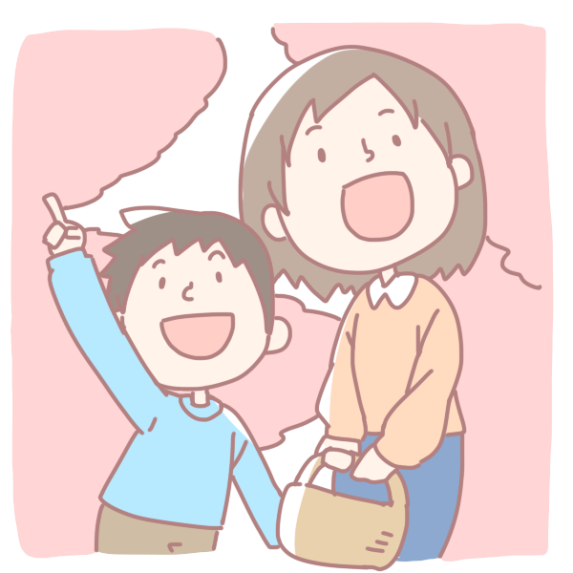 3/29（火）ソフトボール練習サポステ13：30集合4/5（火）料理対決（バーベキュー）サポステ10：00集合材料費500円4/12（火）花見（宮野山）サポステ10：00集合お弁当必要4/19（火）ソフトボール練習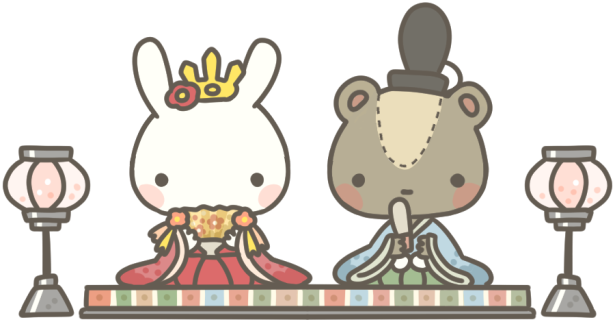 サポステ13：30集合4/26（火）キカクル会議サポステ10：00集合女子会サポステ14：00集合